Народные приметы безопасности…

‍Не вяжешь лыка - признак опьянения!

Купание в состоянии алкогольного опьянения становится причиной трагедий:

нетрезвый пловец тонет из-за спазма сосудов и судорог;

сердце бьётся сильнее - купальщик захлёбывается и становится жертвой пучины.

Не дожидайся водолаза на дне 🤿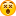 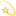 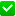 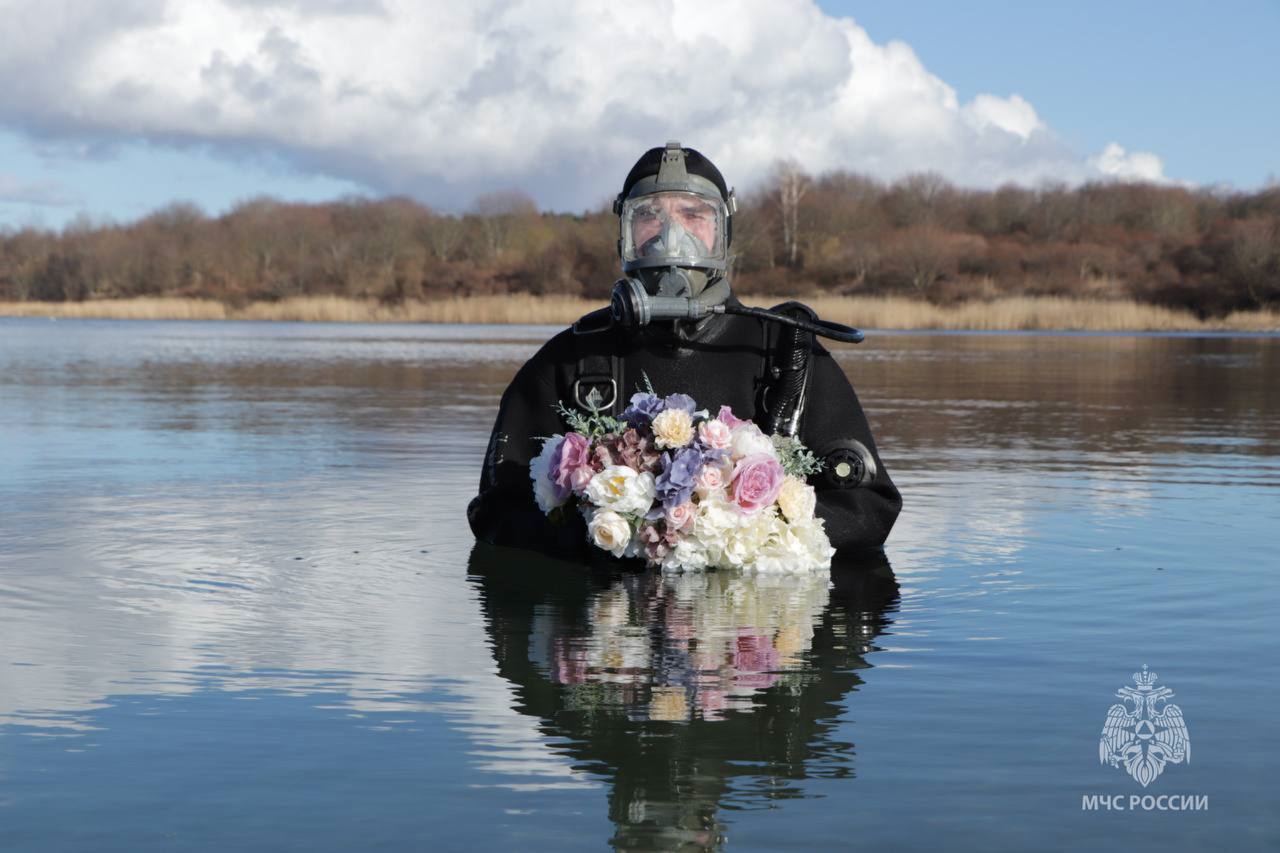 